Uchwała Nr X/66/2019Rady Powiatu Mławskiego z dnia 14 sierpnia 2019 rokuw sprawie złożenia wniosku przez Powiat Mławski o dofinansowanie inwestycji  pn. „Rozbudowa drogi dojazdowej Nr 2332W do obiektu mostowego na rzece Mławce w miejscowości Rumoka” w ramach Funduszu Dróg SamorządowychNa podstawie art. 12 pkt. 4 ustawy z dnia 5 czerwca 1998 r. o samorządzie powiatowym                (Dz. U. z 2019 r., poz. 511) Rada Powiatu Mławskiego uchwala, co następuje:§ 1Wyraża się zgodę  na złożenie wniosku do Wojewody Mazowieckiego dotyczącego dofinansowania realizacji inwestycji  pn. „Rozbudowa drogi dojazdowej Nr 2332W do obiektu mostowego na rzece Mławce w miejscowości Rumoka”  w ramach Funduszu Dróg Samorządowych.Na realizację zadania inwestycyjnego, o którym mowa w § 1 ust. 1 Uchwały, Rada Powiatu Mławskiego zapewni środki finansowe w budżecie Powiatu Mławskiego na 2020 rok, jako wkład własny, po zakwalifikowaniu do dofinansowania przez Wojewodę Mazowieckiego zadania inwestycyjnego, o którym mowa § 1 ust. 1. Wkład własny, o którym mowa § 1 ust. 2  nie będzie obejmował środków pochodzących z budżetu państwa lub budżetu Unii Europejskiej.§ 2Wykonanie uchwały powierza się Zarządowi Powiatu Mławskiego.§ 3Uchwała wchodzi w życie z dniem podjęcia.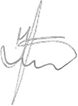 						Przewodniczący Rady Powiatu Mławskiego   Jan Łukasik                                                           Uzasadnienie        Wojewoda Mazowiecki dnia 25.07.2018 r. ogłosił nabór wniosków dla jednostek samorządu terytorialnego z terenu województwa mazowieckiego, zainteresowanych uzyskaniem dofinansowania w ramach  Funduszu Dróg Samorządowych.      Wnioski wraz z załącznikami należy składać w nieprzekraczalnym terminie do 26 sierpnia 2019 r. Powiat Mławski planuje złożyć wniosek do Mazowieckiego Urzędu Wojewódzkiego w Warszawie o dofinansowanie inwestycji pn. „Rozbudowa drogi dojazdowej Nr 2332W do obiektu mostowego na rzece Mławce w miejscowości Rumoka” w ramach Funduszu Dróg Samorządowych.       Szacunkowa wartość inwestycji wynosi 3 800 000,00 zł. Na etapie złożenia wniosku 
o dofinansowanie nie ma możliwości określenia wartości dofinansowania przez Wojewodę, gdyż to komisja powołana przez Wojewodę Mazowieckiego określi wysokość dofinansowania, w przypadku jego przyznania może to być przedział 50% do 80%.  W przypadku uzyskania dofinansowania na inwestycję z wskazaną wartością jej dofinansowania przez Wojewodę Mazowieckiego, zostanie podjęta stosowna Uchwała  Rady Powiatu Mławskiego wprowadzająca powyższe zadanie do realizacji. 